105年度健康促進學校師資專業成長研習實施計畫壹、目的為協助各校健康教育相關領域師資專業成長，加強落實健康教育生活技能融入教學，提升中小學生促進健康行為，特舉辦本研習。貳、辦理單位主辦單位：教育部國民及學前教育署承辦單位：國立臺灣師範大學健康促進與衛生教育學系協辦單位：臺中市政府教育局、高雄市政府教育局參、參與人員各縣市健康促進學校各議題之中心學校及種子學校，每校務必派1-2名「健康教育」或「健康與護理」教師參加。各縣市國民教育輔導團健康與體育學習領域教師(含健康教育種子教師)。高級中等以下學校講授「健康教育」或「健康與護理」課程之非具健康教育專長之授課教師。其他對本次研習主題有興趣之各科教師。因限於場地關係，報名人數有限。肆、課程表：詳如附件1。伍、辦理時間與地點 (交通資訊如附件2)北區：105年1月28日（星期四），國立臺灣師範大學（圖書館校區）
綜合大樓2樓202演講廳（臺北市大安區和平東路一段129號）。中區：105年1月29日（星期五），臺中市政府臺灣大道慧中樓301會議室（台中市西屯區臺灣大道三段99號）。南區：105年1月25日（星期一），高雄市立中正高級中學綜合大樓多媒體視聽中心（高雄市苓雅區中正一路8號）。 以上報名區別如下（亦可跨區報名）：北區（八縣市）：基隆市、臺北市、新北市、桃園市、宜蘭縣、花蓮縣、金門縣、連江縣。中區（七縣市）：新竹縣、新竹市、苗栗縣、臺中市、彰化縣、南投縣、雲林縣。南區（七縣市）：嘉義縣、嘉義市、臺南市、高雄市、屏東縣、臺東縣、澎湖縣。陸、報名方式及連絡人：即日起至105年1月8日(星期五)，請至http://goo.gl/forms/KazFQDDwD0 報名，連絡人：國立臺灣師範大學潘映君助理，連絡電話：(02)7734-1710，傳真電話：(02)2363-0326。柒、全程參與本研習者，核發7小時教師研習時數。捌、本活動所需經費由教育部國民及學前教育署委託經費支應，各校出席人員請准予公差假及課務排代。玖、本活動如遇天災等不可抗力情形，將依教育部國民及學前教育署指示延期辦理或其他修正方案。拾、本計畫經報教育部國民及學前教育署核定後實施，修正時亦同。課程表-南區時間：105年1月25日(一)  地點：高雄市中正高中105年度健康促進學校師資專業成長研習課程表-北區時間：105年1月28日(四)  地點：國立臺灣師範大學105年度健康促進學校師資專業成長研習課程表-中區時間：105年1月29日(五) 地點：臺中市政府105年度健康促進學校師資專業成長研習北區-國立臺灣師範大學(圖書館校區)綜合大樓202演講廳106臺北市大安區和平東路一段129號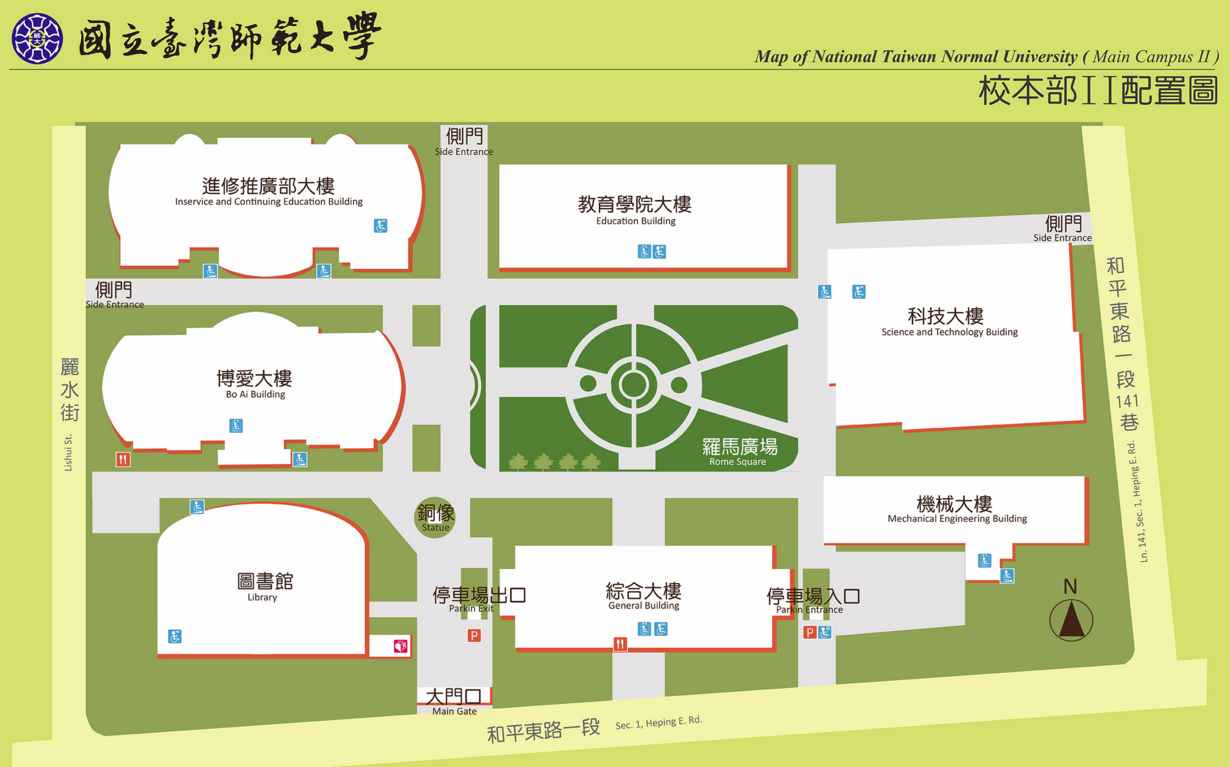 交通方式：捷運古亭站5號出口向東徒步十分鐘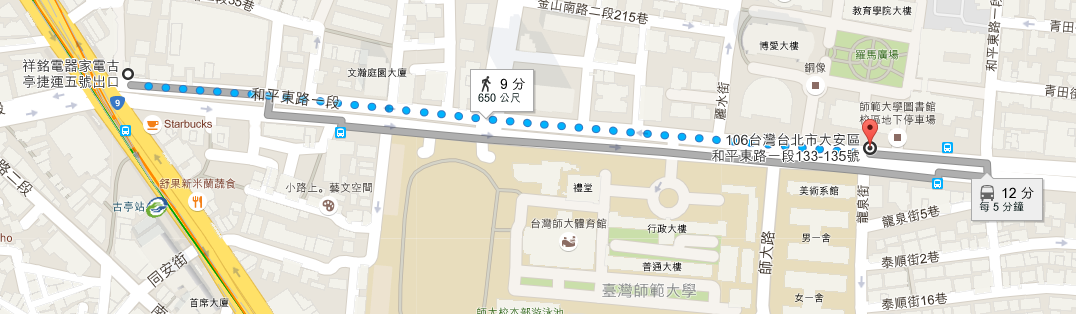 公車：3、15、18、74、235、237、254、278、907自行開車：中山高速公路：圓山交流道下→建國南北快速道路→右轉和平東路→臺灣師大圖書館校區北部第二高速公路：木柵交流道→萬芳交流道→辛亥路→右轉羅斯福路→右轉和平東路→臺灣師大圖書館校區北部第二高速公路：安坑交流道→新店環河快速道路→水源快速道路→右轉師大路→臺灣師大圖書館校區中區-臺中市政府臺灣大道惠中樓(301會議室)地址：40701臺中市西屯區臺灣大道三段99號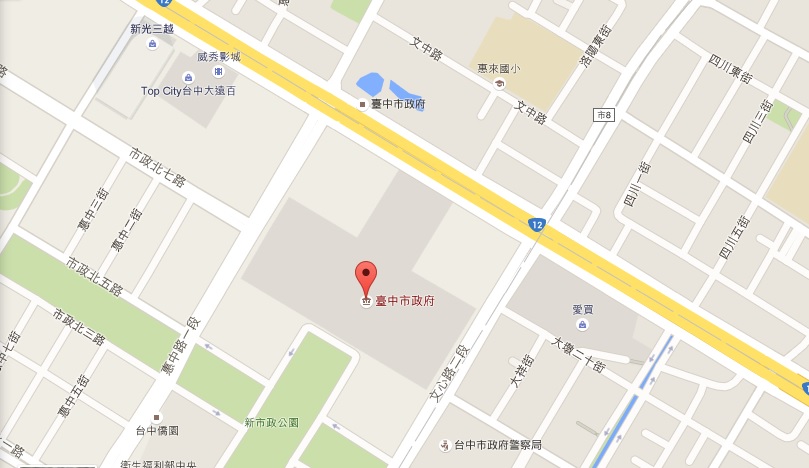 交通方式：自行開車：車輛可停至臺中市政府平面收費停車場，採累進費率，或地下一樓收費停車場，每小時20元。行駛國道1號：下【臺中交流道(臺中、沙鹿)】往指示牌「臺中」方向→行駛臺灣大道3段(路經黎明路、河南路、惠來路、惠中路)→右轉至文心路→臺中市政府臺灣大道市政大樓將在您右側，車輛可停至本府收費停車場(平面或地下一樓)。南下國道3號：於【中港系統交流道】接【國道4號(神岡、清水)】往指示牌「神岡」方向→於【臺中系統交流道】接【國道1號(后里、臺中)】往指示牌「臺中」方向→下【臺中交流道(臺中、沙鹿)】往指示牌「臺中」方向→行駛臺灣大道3段(路經黎明路、河南路、惠來路、惠中路)→右轉至文心路→臺中市政府臺灣大道市政大樓將在您右側，車輛可停至本府收費停車場(平面或地下一樓)。北上國道3號：於【快官交流道】接【中彰快速道路(74線)】往指示牌「臺中」方向→下【市政路交流道】後→右轉市政路→左轉惠中路→行駛至惠中路與臺灣大道3段交叉口→臺中市政府臺灣大道市政大樓將在您右側，車輛可停至本府收費停車場(平面或地下一樓)。搭乘火車：請至臺中火車站下站若有交通工具（如租車）：行駛臺灣大道1段→直行路經民權路、英才路、美村路一段與健行路、忠明南路與忠明路、東興路三段與漢口路一段)→行駛至臺灣大道3段與文心路交叉口→左轉至文心路→臺中市政府臺灣大道市政大樓將在您右側，車輛可停至本府收費停車場(平面或地下一樓)。轉搭優化公車專用道公車：從臺中火車站搭乘「優化公車專用道公車」到達『市政府(站牌名稱)』。搭乘高鐵：請至高鐵臺中站下站轉搭公車：到市府：高鐵臺中高鐵站步行約477公尺到達『高鐵臺中站(16月台)(站牌名稱)』，搭乘151路公車經過4個站後到達『臺中市政府(站牌名稱)』。南區-高雄市中正高中 綜合教學大樓多媒體視聽中心高雄市苓雅區中正一路8號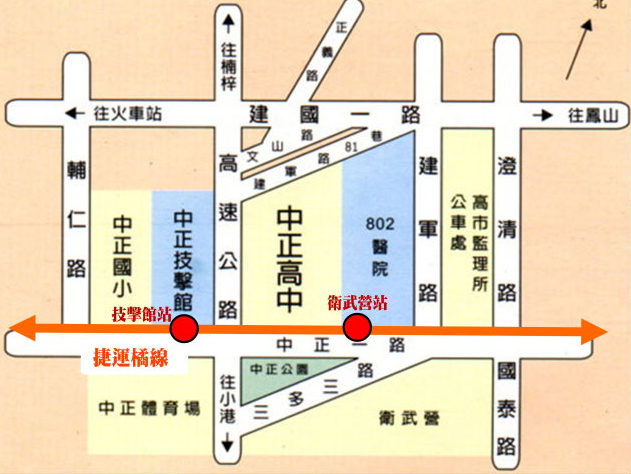 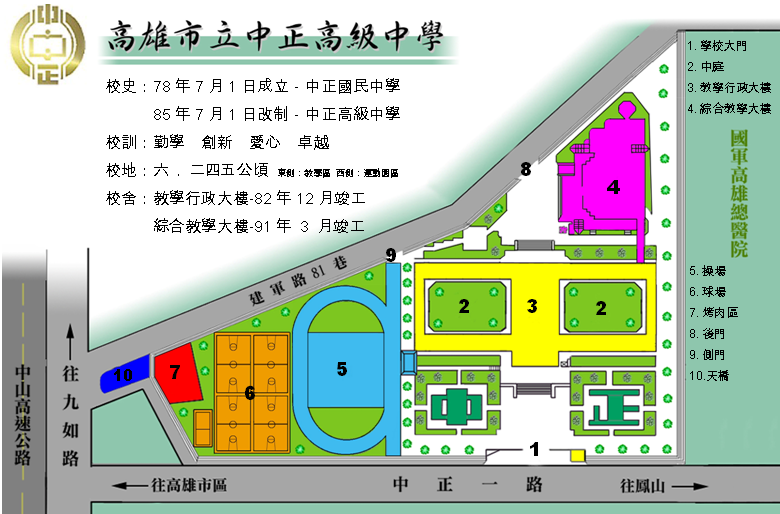 交通方式：捷運路線：衛武營站1號出口往西步行2分鐘公車路線：市公車：50、248 於中正高中站下車市公車：52、53、73、224、248接駁車、88於建軍站下車市公車：52、70於衛武營站下車。台汽、屏東客運、高雄客運於高雄縣政府站下車。時間主題主持/主講人9:00-9:10開幕式教育部國民及學前教育署長官國立臺灣師範大學張鳳琴教授9:10-9:40「104年度健康促進學校輔導」計畫說明主講人：張鳳琴教授/廖邕教授/張晏蓉教授9:40-10:30學校推動健康體位生活技能及結合家長參與策略教案分享主講人：劉影梅教授10:30-10:40茶敘茶敘10:40-11:30學校推動視力保健生活技能及結合家長參與策略教案分享主講人：吳佩昌教授/楊絮媛老師11:30-12:20學校推動口腔衛生生活技能及結合家長參與策略教案分享主講人：黃曉靈教授12:20-13:00午餐午餐13:00-13:50學校推動檳榔防制生活技能及結合家長參與策略教案分享主講人：李明憲教授13:50-14:40學校推動菸害防制生活技能及結合家長參與策略教案分享主講人：龍芝寧主任14:40-15:30學校推動性教育（含愛滋病防治）生活技能及結合家長參與策略教案分享主講人：姚友雅老師15:30-15:40茶敘茶敘15:40-16:30學校推動全民健保(含正確用藥)生活技能及結合家長參與策略教案分享主講人：張鳳琴教授/施淑芳教授16:30-17:00綜合座談教育部國民及學前教育署長官國立臺灣師範大學張鳳琴教授17:00~賦歸賦歸時間主題主持/主講人9:00-9:10開幕式教育部國民及學前教育署長官國立臺灣師範大學張鳳琴教授9:10-9:40「104年度健康促進學校輔導」計畫說明主講人：張鳳琴教授/廖邕教授/張晏蓉教授9:40-10:30學校推動健康體位生活技能及結合家長參與策略教案分享主講人：劉影梅教授10:30-10:40茶敘茶敘10:40-11:30學校推動檳榔防制生活技能及結合家長參與策略教案分享主講人：李明憲教授11:30-12:20學校推動全民健保(含正確用藥)生活技能及結合家長參與策略教案分享主講人：張鳳琴教授/施淑芳教授12:20-13:00午餐午餐13:00-13:50學校推動口腔衛生生活技能及結合家長參與策略教案分享主講人：張進順理事長13:50-14:40學校推動菸害防制生活技能及結合家長參與策略教案分享主講人：龍芝寧主任14:40-15:30學校推動性教育（含愛滋病防治）生活技能及結合家長參與策略教案分享主講人：龍芝寧主任15:30-15:40茶敘茶敘15:40-16:30學校推動視力保健生活技能及結合家長參與策略教案分享主講人：張麗春教授/楊絮媛老師16:30-17:00綜合座談教育部國民及學前教育署長官國立臺灣師範大學師長張鳳琴教授17:00~賦歸賦歸時間主題主持/主講人9:00-9:10開幕式教育部國民及學前教育署長官國立臺灣師範大學師長張鳳琴教授9:10-9:40「104年度健康促進學校輔導」計畫說明主講人：張鳳琴教授/廖邕教授/張晏蓉教授9:40-10:30學校推動健康體位生活技能及結合家長參與策略教案分享主講人：劉影梅教授10:30-10:40茶敘茶敘10:40-11:30學校推動檳榔防制生活技能及結合家長參與策略教案分享主講人：李明憲教授11:30-12:20學校推動全民健保(含正確用藥)生活技能及結合家長參與策略教案分享主講人：張鳳琴教授/施淑芳教授12:20-13:00午餐午餐13:00-13:50學校推動口腔衛生生活技能及結合家長參與策略教案分享主講人：張進順理事長13:50-14:40學校推動菸害防制生活技能及結合家長參與策略教案分享主講人：龍芝寧主任14:40-15:30學校推動性教育（含愛滋病防治）生活技能及結合家長參與策略教案分享主講人：黃珍老師15:30-15:40茶敘茶敘15:40-16:30學校推動視力保健生活技能及結合家長參與策略教案分享主講人：吳佩昌教授/楊絮媛老師16:30-17:00綜合座談教育部國民及學前教育署長官國立臺灣師範大學師長張鳳琴教授17:00~賦歸賦歸